Publicado en Olivenza el 06/11/2018 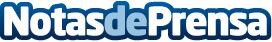 De pinchos medievales en Olivenza (Badajoz), antes y después de coronar al chef medieval 2018 En el fin de semana del 17-18 de noviembre, la ciudad pacense va acoger el XI Concurso de Pinchos y Tapas Medievales, pero al mismo tiempo, los visitantes que decidan acercarse, podrán, igualmente, degustar todos los pinchos a Concurso en la Ruta del Pincho Medieval que prolongará el concurso a diferentes bares y restaurantes de la localidad. El precio, otro argumento más: 2,50 euros por tapa y bebida.  http://www.villasmedievales.com/Datos de contacto:Javier Bravo606411053Nota de prensa publicada en: https://www.notasdeprensa.es/de-pinchos-medievales-en-olivenza-badajoz Categorias: Nacional Gastronomía Historia Extremadura Entretenimiento Turismo Eventos Restauración http://www.notasdeprensa.es